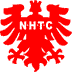 Bundesliga - Damen | HG NürnbergBundesliga - Damen | HG NürnbergBundesliga - Damen | HG Nürnberg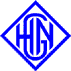 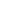 Sa, 10.12.1616:00HG Nürnberg - TSV MannheimNürnberg BBZSo, 11.12.1611:00HG Nürnberg - Eintracht FrankfurtNürnberg BBZSo, 18.12.1612:00HG Nürnberg - Münchner SCNürnberg BBZSa, 07.01.1716:00HG Nürnberg - Mannheimer HCNürnberg BBZSo, 08.01.1711:00HG Nürnberg - Rüsselsheimer RKNürnberg BBZ1. Bundesliga - Herren | Nürnberger HTC1. Bundesliga - Herren | Nürnberger HTC1. Bundesliga - Herren | Nürnberger HTCSa, 10.12.1618:00Nürnberger HTC - TSV MannheimNürnberg BBZSo, 11.12.1613:00Nürnberger HTC - HC LudwigsburgNürnberg BBZSa, 07.01.1718:00Nürnberger HTC - Münchner SCNürnberg BBZSo, 08.01.1715:00Nürnberger HTC - TG FrankenthalNürnberg BBZSa, 21.01.1715:00Nürnberger HTC - Mannheimer HCNürnberg BBZ